ЧЕРКАСЬКА ОБЛАСНА РАДАГОЛОВАР О З П О Р Я Д Ж Е Н Н Я06.08.2019                                                                                            № 342-рПро внесення зміндо розпорядженняобласної радивід 08.07.2019 № 316-р"Про утворення конкурсної комісіїз проведення конкурсу на зайняттяпосади директора Золотоніськоїспеціальної загальноосвітньоїшколи-інтернату Черкаської обласної радиВідповідно до статті 56 Закону України "Про місцеве самоврядування
в Україні", статті 28 Закону України "Про запобігання корупції", враховуючи заяви Сахно Т.М. від 02.08.2019 та Середи С.В. від 02.08.2019, з метою уникнення конфлікту інтересів:1. Внести до розпорядження обласної ради від 08.07.2019 № 316-р
"Про утворення конкурсної комісії з проведення конкурсу на зайняття посади директора Золотоніської спеціальної загальноосвітньої школи-інтернату Черкаської обласної ради" такі зміни:у додатку до розпорядження виключити із членів комісії:2. Контроль за виконанням розпорядження покласти на управління майном виконавчого апарату обласної ради.Перший заступник голови						В. ТАРАСЕНКОСАХНОТетяну Миколаївну- виконуючу обов’язки директора Золотоніської спеціальної загальноосвітньої школи-інтернату Черкаської обласної радиСЕРЕДУСвітлану Василівну- вчителя, голову профспілкового комітету Золотоніської спеціальної загальноосвітньої школи-інтернату Черкаської обласної ради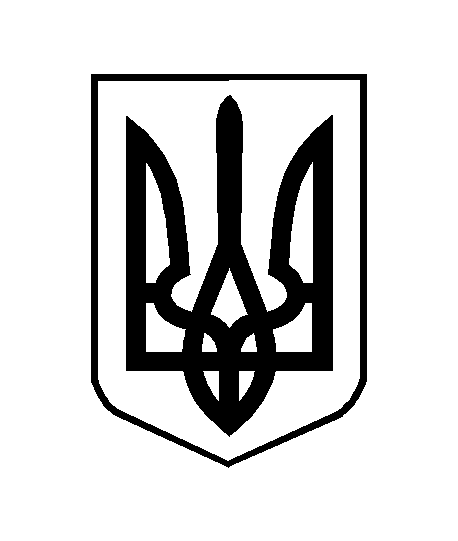 